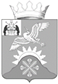 Российская ФедерацияНовгородская областьДУМА Батецкого муниципального районаР Е Ш Е Н И ЕОб установлении коэффициентов для расчета арендной платы за земельные участкиПринято Думой Батецкого муниципального района 21 февраля 2023 годаВ соответствии с Земельным кодексом Российской Федерации, Федеральным законом от 25 октября 2001 года № 137-ФЗ «О введении в действие Земельного кодекса Российской Федерации», Приказом Росреестра от 10.11.2020 N П/0412 "Об утверждении классификатора видов разрешенного использования земельных участков" Дума Батецкого муниципального района РЕШИЛА:1. Установить коэффициенты в процентах от кадастровой стоимости земельных участков, находящихся в муниципальной собственности Батецкого муниципального района и (или) земельных участков государственная собственность на которые не разграничена, для различных видов функционального использования земельных участков (процент) (далее – коэффициент), используемые для расчета арендной платы, согласно приложению.2. При начислении арендной платы за земельные участки, предоставленные субъектам инвестиционной деятельности, реализующим инвестиционные проекты на территории Батецкого муниципального района, применяется корректирующий коэффициент, равный 0,5.3. При начислении арендной платы за земельные участки, предоставленные субъектам малого и среднего предпринимательства в сфере социального предпринимательства, применяется корректирующий коэффициент, равный 0,3.4. При начислении арендной платы за земельные участки, используемые организациями, обеспечивающими эксплуатацию объектов коммунального хозяйства холодного водоснабжения и (или) водоотведения на территории Батецкого муниципального района, применяется корректирующий коэффициент, равный 0,5.5. При начислении арендной платы за земли сельскохозяйственного назначения (сельскохозяйственные угодья), требующие восстановительных работ, применяется корректирующий коэффициент, равный 0,5 сроком на три года.6. Размер арендной платы за земельные участки, предоставленные для размещения объектов, предусмотренных подпунктом 2 статьи 49 Земельного Кодекса, а также для проведения работ, связанных с пользованием недрами, равен размеру арендной платы, рассчитанному для соответствующих целей в отношении земельных участков, находящихся в федеральной собственности.7. Признать утратившим силу решения Думы Батецкого муниципального района:от 18.09.2013 № 229 «Об утверждение Положения о порядке определения размера арендной платы, условиях и сроках внесения арендной платы за использование земельных участков, находящихся в муниципальной собственности или государственная собственность на которые не разграничена»;от 28.01.2015 № 335-РД «О внесении изменений в приложение 1 к решению Думы Батецкого муниципального района от 18.09.2013 № 229-РД «Об утверждение Положения о порядке определения размера арендной платы, условиях и сроках внесения арендной платы за использование земельных участков, находящихся в муниципальной собственности или государственная собственность на которые не разграничена»;от 18.11.2015 № 16-РД «О внесении изменений в решение Думы Батецкого муниципального района от 18.09.2013 № 229-РД «Об утверждение Положения о порядке определения размера арендной платы, условиях и сроках внесения арендной платы за использование земельных участков, находящихся в муниципальной собственности или государственная собственность на которые не разграничена»;от 13.07.2016 № 68-РД «О внесении изменений в решение Думы Батецкого муниципального района от 18.09.2013 № 229-РД «Об утверждение Положения о порядке определения размера арендной платы, условиях и сроках внесения арендной платы за использование земельных участков, находящихся в муниципальной собственности или государственная собственность на которые не разграничена»; от 28.12.2016 № 105-РД «О внесении изменений в решение Думы Батецкого муниципального района от 18.09.2013 № 229-РД»;от 18.04.2018 № 196-РД «О внесении изменений в решение Думы Батецкого муниципального района от 18.09.2013 № 229-РД »;от 19.04.2022 № 111-РД «О внесении изменений в решение Думы Батецкого муниципального района от 18.09.2013 № 229-РД».8. Настоящее решение вступает в силу с момента его опубликования и распространяется на правоотношения, возникшие с 1 января 2023 года.  9. Опубликовать решение в муниципальной газете «Батецкий вестник» и разместить на официальном сайте Администрации Батецкого муниципального района в информационной телекоммуникационной сети «Интернет».п. Батецкий21 февраля 2023 года№ 180-РДУТВЕРЖДЕНЫрешением Думы Батецкогомуниципального районаот 21.02.2023 № 180-РД__Коэффициенты, устанавливаемые в процентах от кадастровой стоимости земельных участков, определяемые для различных видов функционального использования земельных участков при определении размера арендной платы за земельные участки на территории Батецкого муниципальногомуниципального района находящихся в муниципальной собственности района или государственная собственность на которые не разграничена.____________Главы  Батецкого муниципального района                                            В.Н. ИвановПредседатель Думы Батецкого         муниципального района                       А.И. НиконовФункциональное использование земельных участков, категория земельФункциональное использование земельных участков, категория земельКоэффициент (процент от
кадастровой
стоимости 
земельного 
участка)1. Земли населенных пунктовЛичные подсобные хозяйства (приусадебные земельные участки), садоводство, огородничествов п.Батецкийв других населенных пунктах0,30,81. Земли населенных пунктовЗемельные участки для прочих видов сельскохозяйственного использования1,01. Земли населенных пунктовИндивидуальное жилищное строительство0,51. Земли населенных пунктовДля размещения индивидуальных гаражей, хозяйственных построек0,51. Земли населенных пунктовЗемельные участки, предоставленные для рекреационных целей, благоустройства31. Земли населенных пунктовВременные сооружения:киоски, павильоны;рынкималые архитектурные формы для обеспечения отдыха и досуга (аттракционы и др.)53 51. Земли населенных пунктовСтоянки автотранспорта5 1. Земли населенных пунктовСтоянки автотранспорта (парковки) при гостиницах, туристических комплексах, базах отдыха для обслуживания личного транспорта отдыхающих и транспорта туристических фирм, а также их проектирование и строительство5 1. Земли населенных пунктовСтанции технического обслуживания, автомойки, др. объекты автосервиса, а также их проектирование и строительство51. Земли населенных пунктовАЗС, АЗК, комплексы придорожного сервиса, а также их проектирование и строительство51. Земли населенных пунктовСтроительство многоквартирных жилых домов 1 1. Земли населенных пунктовОбъекты стационарной торговли, оказание бытовых и платных услуг, а также их проектирование и строительство51. Земли населенных пунктовЗемельные участки под объектами транспортной инфраструктуры, а также их проектирование и строительство (кроме линейных объектов) 31. Земли населенных пунктовГостиницы; дома, базы отдыха; рестораны; кафе, бары, а также их проектирование и строительство51. Земли населенных пунктовОбъекты промышленности, электроэнергетики, а также их проектирование и строительство  41. Земли населенных пунктовПрочие нежилые объекты, кроме объектов с указанными видами функционального использования земельных участков, а также их проектирование и строительство4 1. Земли населенных пунктовЗемельные участки, занятые объектами связи, а также их проектирование и строительство (кроме линейных объектов при переоформлении права постоянного (бессрочного) пользования):площадью земельных участковдо 200 кв. м от 200 кв. м до 2000свыше 2000 кв.м150010002001. Земли населенных пунктовЗемельные участки, занятые объектами жилищно-коммунального хозяйства 21. Земли населенных пунктовЗемельные участки, занятые объектами для складирования, изоляции и обезвреживания ТБО101. Земли населенных пунктовЗемельные участки, предназначенные для разработки и добычи полезных ископаемых21. Земли населенных пунктовиное функциональное использование земельных участков для всех категорий арендаторов42. Земли вне населённых пунктовЗемли промышленности, энергетики, транспорта, связи, радиовещания, телевидения, информатики, земли для обеспечения космической деятельности, земли обороны, безопасности и земли иного специального назначения (кроме линейных объектов и связанных с ними объектов)72. Земли вне населённых пунктовЗемли сельскохозяйственного назначения1,22. Земли вне населённых пунктовЗемли сельскохозяйственного назначения для рыбохозяйственных нужд0,52. Земли вне населённых пунктовЗемли сельскохозяйственного назначения для целей, несвязанных с сельскохозяйственным использованием22. Земли вне населённых пунктовЗемельные участки, занятые особо охраняемыми территориями и объектами:дома, базы отдыха. туристические, оздоровительные комплексы, гостиницы, а также их проектирование и строительство;прочие объекты, а также их проектирование и строительство352. Земли вне населённых пунктовВедение садоводства22. Земли вне населённых пунктовВедение личного подсобного хозяйства22. Земли вне населённых пунктовЗемельные участки, предназначенные для разработки и добычи полезных ископаемых22. Земли вне населённых пунктовОбъекты промышленности, электроэнергетики, а также их проектирование и строительство  72. Земли вне населённых пунктовЗемельные участки, занятые объектами связи, а также их проектирование и строительство (кроме линейных объектов при переоформлении права постоянного (бессрочного) пользования):площадью земельных участковдо 200 кв. м от 200 кв. м до 2000свыше 2000 кв.м150010002002. Земли вне населённых пунктовЗемельные участки, занятые объектами для складирования, изоляции и обезвреживания ТБО 102. Земли вне населённых пунктовЗемельные участки, занятые объектами рекреационного, оздоровительного назначения32. Земли вне населённых пунктовЗемельные участки под производственными объектами дорожного строительства, а также их размещение, проектирование и строительство7